Entrepreneurship 10-12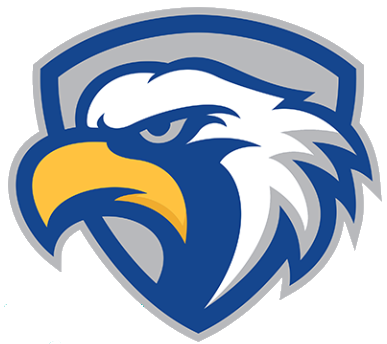 Ms. Legault – she/herWork Email: alegault@sd46.bc.caWebsite: http://www.mslegault.weebly.comGmail: alegault@g46.caGoogle Classroom Code: 3ata5ppEntrepreneurship and Marketing 10 focuses on the following big ideas:Social, ethical, and sustainability considerations impact design and decision-making.Ethical marketing contributes to a healthier global marketplace.Different technologies and tools are required at different stages of creation and communication.Entrepreneurship 12 focuses on the following big ideas:Design for the life cycle includes consideration of social and environmental impacts.Services and products can be designed through consultation and collaboration.Tools and technologies can be adapted for specific purposes.This course is conducted through lectures, engaging activities, group-paced instruction, hands-on practice, and discussion. Assignments range from a mix of daily assignments, vocabulary quizzes, projects graded on effort/attempt as well as projects graded on overall appearance and completion of given requirements.Units for this course may include:Entrepreneurship basicsTurning ideas into businesses and business decisionsEthics and social responsibilityUnderstanding the marketBusiness plan basics/business plan projectMarket research/marketing plansAdvertisingRequired MaterialsThree-ring binder and dividers (see below for suggestions)Lined PaperWriting Utensils: pens, pencilsSchool Gmail account for Google Classroom Usage (studentnameSTUDENTNUMBER@g46.ca)Lesser Used Supplies: colouring supplies, rulers, highlighters, etc.Suggested Dividers:NotesClasswork/AssignmentsProjectsLined PaperThe breakdown of assignments will be divided into the following:Classroom BehaviourRespect:treat classmates, teachers, and other staff with respectsupport shared ideas, and workrude behaviour, derisive or cutting remarks, etc. will not be toleratedTalking:listen while others are speakingdo not talk while others are speakingSwearing:swearing is prohibitedEating and Drinking:eating is allowed, but nothing too loud, smelly, or sugaryyes: water, juice, coffee, teano: slushies, energy drinks, large bottles of popplease clean up after yourself, or food will be bannedPhones:per Chatelech’s cell phone policy, you are not allowed to have your phone in my class.  Devices:bringing your own laptop/tablet for work is fineplease keep on taskLeaving:if you need to leave the class to go to the bathroom, raise your hand and askSupplies:come to class with the required materialsMs. Legault will have some supplies available to borrowAttendanceLateness:do your best to arrive to class on timeif you are late, enter the room with minimal disruptionIllness:please do not attend class if you are illcheck with Ms. L, a friend, or online to find out what you missedOther Absences:if your absence is planned, please let Ms. L know in advance if possibleif you are absent, it is your responsibility to keep on top of your assigned workWebsite:Ms. L’s classroom site will have daily updates on what we did in classLeaving Early:let Ms. L know at the start of classprovide a general reason (i.e., appointment) and proof of parent permissionAssignmentsDue Dates:assignments will be given a due dateassignments should be handed in by that deadlinelate assignments will not receive feedbackExtensions:if you need more time on an assignment, email Ms. L to request an extensionsend an email: propose a reasonable alternate due date, include your reasoning, and turn it in by agreed upon datePlagiarism:plagiarism is unacceptablework found to be plagiarized will be given a zeroSwearingswearing is prohibited in assignmentsRewrites/Resubmissions:rewrites can only happen if you are completely caught up in classthey are allowed on assignments that received a grade of below 86%rewrites will receive a maximum grade of 86%Quizzes/TestsQuizzes:under 20 marks, no more than one page double-sidedTests:tests will be allocated an appropriate amount of time to be completedPlagiarism:plagiarism is unacceptable and will result in a zeroRewrites:rewrites are not allowed on testsbonus assignments can be made available for grades below 86%Phones:no phones allowed during a quiz/testOtherFlex:if you are behind on work (1 project, more than 3 smaller assignments), you may be required to stay for Flex if it falls after our class.if you are not required to stay, you are more than welcome to stay and work on whatever you need to doquiet work or readingLost Handouts:there are three places where you can find lost handouts:Google ClassroomMs. Legault’s classroom websiteExtra handout bins near the doorCheck those places before you ask.Google Classroom:Please ensure that you have joined the Google Classroom as Ms. L will be using it for markingDear Parents/Guardians,If you have any information regarding your student that you feel it is important for me to know to help your student’s success, please inform me at your earliest convenience.  I want all my students to succeed, and parental support is an important element of that.  If you have any questions, comments or concerns about your child’s learning in this course, please do not hesitate to contact me either by phone or email.  However, email will be the most efficient method of communication.  Please take the time to go through this course outline with your student so you are both clear on my expectations and what we will be covering in this course.Ms. Ashley LegaultEnglish, and Entrepreneurship Teacheralegault@sd46.bc.cahttp://www.mslegault.weebly.com--------------------------------------------------------------------------------------------------------------------------------------------------Please sign and date below and have your student return the signed slip to me. Student SignatureStudent Name (please print)Parent/Guardian SignatureParent/Guardian Name (please print)Preferred contact phone numberParent/Guardian email address Term BreakdownTests/Quizzes25%Classwork/Assignments25%DailyPoints10%Projects40%Semester BreakdownQuarter 345%Quarter 445%Final Assessment10%